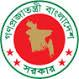 Government of the People’s Republic of BangladeshNational Board of RevenueVAT Online Project160/A, Kakrail, IDEB Bhavan (7th floor), Dhakawww.nbr.gov.bdRequest for Expression of Interest (REOI)1Ministry/DivisionMinistry of Finance/Internal Resources DivisionMinistry of Finance/Internal Resources DivisionMinistry of Finance/Internal Resources DivisionMinistry of Finance/Internal Resources DivisionMinistry of Finance/Internal Resources DivisionMinistry of Finance/Internal Resources DivisionMinistry of Finance/Internal Resources DivisionVV2AgencyNational Board of Revenue (NBR)National Board of Revenue (NBR)National Board of Revenue (NBR)National Board of Revenue (NBR)National Board of Revenue (NBR)National Board of Revenue (NBR)National Board of Revenue (NBR)VV3Procuring Entity NameVAT Online ProjectVAT Online ProjectVAT Online ProjectVAT Online ProjectVAT Online ProjectVAT Online ProjectVAT Online ProjectVAT Online Project4Procuring Entity CodeNoneNoneNoneNoneNoneNoneNoneNone5Procuring Entity DistrictDhakaDhakaDhakaDhakaDhakaDhakaDhakaDhaka6Expression of Interest for selection of Consulting Firm (s) Consulting Firm (s) Consulting Firm (s) Consulting Firm (s) Consulting Firm (s) Consulting Firm (s) Consulting Firm (s) Consulting Firm (s)7EOI Ref NoPackage No. SD16.1 - Radio Advertisements, Talks, Drama, etc.Package No. SD17 -  Advertisements in Print Media 08.01.0000.068.11.005.12(74)/2016-Package No. SD16.1 - Radio Advertisements, Talks, Drama, etc.Package No. SD17 -  Advertisements in Print Media 08.01.0000.068.11.005.12(74)/2016-Package No. SD16.1 - Radio Advertisements, Talks, Drama, etc.Package No. SD17 -  Advertisements in Print Media 08.01.0000.068.11.005.12(74)/2016-Package No. SD16.1 - Radio Advertisements, Talks, Drama, etc.Package No. SD17 -  Advertisements in Print Media 08.01.0000.068.11.005.12(74)/2016-Package No. SD16.1 - Radio Advertisements, Talks, Drama, etc.Package No. SD17 -  Advertisements in Print Media 08.01.0000.068.11.005.12(74)/2016-Package No. SD16.1 - Radio Advertisements, Talks, Drama, etc.Package No. SD17 -  Advertisements in Print Media 08.01.0000.068.11.005.12(74)/2016-Package No. SD16.1 - Radio Advertisements, Talks, Drama, etc.Package No. SD17 -  Advertisements in Print Media 08.01.0000.068.11.005.12(74)/2016-8Date29/11/201629/11/201629/11/2016VVKEY INFORMATIONKEY INFORMATIONKEY INFORMATIONKEY INFORMATIONKEY INFORMATIONKEY INFORMATIONKEY INFORMATIONKEY INFORMATIONKEY INFORMATIONKEY INFORMATION9Procurement MethodQCBSQCBSQCBSVVVFUNDING INFORMATIONFUNDING INFORMATIONFUNDING INFORMATIONFUNDING INFORMATIONFUNDING INFORMATIONFUNDING INFORMATIONFUNDING INFORMATIONFUNDING INFORMATIONFUNDING INFORMATIONFUNDING INFORMATION10Budget and Source of FundsGOB (PfR)GOB (PfR)GOB (PfR)GOB (PfR)GOB (PfR)GOB (PfR)GOB (PfR)GOB (PfR)11Development PartnersThe World BankThe World BankThe World BankPARTICULAR INFORMATIONPARTICULAR INFORMATIONPARTICULAR INFORMATIONPARTICULAR INFORMATIONPARTICULAR INFORMATIONPARTICULAR INFORMATIONPARTICULAR INFORMATIONPARTICULAR INFORMATIONPARTICULAR INFORMATIONPARTICULAR INFORMATION12Program CodeNANANA13Program NameValue Added Tax and Supplementary Duty Act, 2012 Implementation (VAT Online) ProjectValue Added Tax and Supplementary Duty Act, 2012 Implementation (VAT Online) ProjectValue Added Tax and Supplementary Duty Act, 2012 Implementation (VAT Online) ProjectValue Added Tax and Supplementary Duty Act, 2012 Implementation (VAT Online) ProjectValue Added Tax and Supplementary Duty Act, 2012 Implementation (VAT Online) ProjectValue Added Tax and Supplementary Duty Act, 2012 Implementation (VAT Online) ProjectValue Added Tax and Supplementary Duty Act, 2012 Implementation (VAT Online) ProjectValue Added Tax and Supplementary Duty Act, 2012 Implementation (VAT Online) Project14EOI Closing Date and Time28 /12/2016                                                                   28 /12/2016                                                                   28 /12/2016                                                                   VV2:00 PM2:00 PMVINFORMATION FOR APPLICANTSINFORMATION FOR APPLICANTSINFORMATION FOR APPLICANTSINFORMATION FOR APPLICANTSINFORMATION FOR APPLICANTSINFORMATION FOR APPLICANTSINFORMATION FOR APPLICANTSINFORMATION FOR APPLICANTSINFORMATION FOR APPLICANTSINFORMATION FOR APPLICANTS15Brief       Description       of       the AssignmentKey objectives of the NBR’s taxpayer awareness program are expected to influence, educate, change and enthuse taxpayers to comply with the new VAT law.  Under this awareness program, the procurement Package SD16.1 refers to procurement of several radio packages including production and dissemination hereby refers to broadcasting in Bangladesh Betar, FM radio channels and community radio channels. These radio packages include -- (a) 30 Seconds Radio Commercials (RDCs), (b) 500 Popular Radio Jockey (RJ) endorsements, (c) a 10 minutes radio drama for Bangladesh Betar and FM radio channels, and (d) Positive radio talk shows with a length of 30 minutes.SD17 Package here refers to  (a) developing design and message for 50 newspaper ads and placing a total of 110 newspaper ads in first, third and last pages at various leading national newspapers, (b) arranging 50 print media coverage for VAT Online projects event in the form of news, (c) designing and placing adverts in all bulletins of chambers of commerce, commercial clubs, charity bulletins and club directories, (d) designing and placing ads in country’s top business magazines and (e)  branding passenger sheds in bus terminals, traffic police sheds, CNG  stations and nationwide wall paintings. The Terms of Reference (TOR) is downloadable from www.nbr.gov.bd or you can collect it from VAT online Project Office.Key objectives of the NBR’s taxpayer awareness program are expected to influence, educate, change and enthuse taxpayers to comply with the new VAT law.  Under this awareness program, the procurement Package SD16.1 refers to procurement of several radio packages including production and dissemination hereby refers to broadcasting in Bangladesh Betar, FM radio channels and community radio channels. These radio packages include -- (a) 30 Seconds Radio Commercials (RDCs), (b) 500 Popular Radio Jockey (RJ) endorsements, (c) a 10 minutes radio drama for Bangladesh Betar and FM radio channels, and (d) Positive radio talk shows with a length of 30 minutes.SD17 Package here refers to  (a) developing design and message for 50 newspaper ads and placing a total of 110 newspaper ads in first, third and last pages at various leading national newspapers, (b) arranging 50 print media coverage for VAT Online projects event in the form of news, (c) designing and placing adverts in all bulletins of chambers of commerce, commercial clubs, charity bulletins and club directories, (d) designing and placing ads in country’s top business magazines and (e)  branding passenger sheds in bus terminals, traffic police sheds, CNG  stations and nationwide wall paintings. The Terms of Reference (TOR) is downloadable from www.nbr.gov.bd or you can collect it from VAT online Project Office.Key objectives of the NBR’s taxpayer awareness program are expected to influence, educate, change and enthuse taxpayers to comply with the new VAT law.  Under this awareness program, the procurement Package SD16.1 refers to procurement of several radio packages including production and dissemination hereby refers to broadcasting in Bangladesh Betar, FM radio channels and community radio channels. These radio packages include -- (a) 30 Seconds Radio Commercials (RDCs), (b) 500 Popular Radio Jockey (RJ) endorsements, (c) a 10 minutes radio drama for Bangladesh Betar and FM radio channels, and (d) Positive radio talk shows with a length of 30 minutes.SD17 Package here refers to  (a) developing design and message for 50 newspaper ads and placing a total of 110 newspaper ads in first, third and last pages at various leading national newspapers, (b) arranging 50 print media coverage for VAT Online projects event in the form of news, (c) designing and placing adverts in all bulletins of chambers of commerce, commercial clubs, charity bulletins and club directories, (d) designing and placing ads in country’s top business magazines and (e)  branding passenger sheds in bus terminals, traffic police sheds, CNG  stations and nationwide wall paintings. The Terms of Reference (TOR) is downloadable from www.nbr.gov.bd or you can collect it from VAT online Project Office.Key objectives of the NBR’s taxpayer awareness program are expected to influence, educate, change and enthuse taxpayers to comply with the new VAT law.  Under this awareness program, the procurement Package SD16.1 refers to procurement of several radio packages including production and dissemination hereby refers to broadcasting in Bangladesh Betar, FM radio channels and community radio channels. These radio packages include -- (a) 30 Seconds Radio Commercials (RDCs), (b) 500 Popular Radio Jockey (RJ) endorsements, (c) a 10 minutes radio drama for Bangladesh Betar and FM radio channels, and (d) Positive radio talk shows with a length of 30 minutes.SD17 Package here refers to  (a) developing design and message for 50 newspaper ads and placing a total of 110 newspaper ads in first, third and last pages at various leading national newspapers, (b) arranging 50 print media coverage for VAT Online projects event in the form of news, (c) designing and placing adverts in all bulletins of chambers of commerce, commercial clubs, charity bulletins and club directories, (d) designing and placing ads in country’s top business magazines and (e)  branding passenger sheds in bus terminals, traffic police sheds, CNG  stations and nationwide wall paintings. The Terms of Reference (TOR) is downloadable from www.nbr.gov.bd or you can collect it from VAT online Project Office.Key objectives of the NBR’s taxpayer awareness program are expected to influence, educate, change and enthuse taxpayers to comply with the new VAT law.  Under this awareness program, the procurement Package SD16.1 refers to procurement of several radio packages including production and dissemination hereby refers to broadcasting in Bangladesh Betar, FM radio channels and community radio channels. These radio packages include -- (a) 30 Seconds Radio Commercials (RDCs), (b) 500 Popular Radio Jockey (RJ) endorsements, (c) a 10 minutes radio drama for Bangladesh Betar and FM radio channels, and (d) Positive radio talk shows with a length of 30 minutes.SD17 Package here refers to  (a) developing design and message for 50 newspaper ads and placing a total of 110 newspaper ads in first, third and last pages at various leading national newspapers, (b) arranging 50 print media coverage for VAT Online projects event in the form of news, (c) designing and placing adverts in all bulletins of chambers of commerce, commercial clubs, charity bulletins and club directories, (d) designing and placing ads in country’s top business magazines and (e)  branding passenger sheds in bus terminals, traffic police sheds, CNG  stations and nationwide wall paintings. The Terms of Reference (TOR) is downloadable from www.nbr.gov.bd or you can collect it from VAT online Project Office.Key objectives of the NBR’s taxpayer awareness program are expected to influence, educate, change and enthuse taxpayers to comply with the new VAT law.  Under this awareness program, the procurement Package SD16.1 refers to procurement of several radio packages including production and dissemination hereby refers to broadcasting in Bangladesh Betar, FM radio channels and community radio channels. These radio packages include -- (a) 30 Seconds Radio Commercials (RDCs), (b) 500 Popular Radio Jockey (RJ) endorsements, (c) a 10 minutes radio drama for Bangladesh Betar and FM radio channels, and (d) Positive radio talk shows with a length of 30 minutes.SD17 Package here refers to  (a) developing design and message for 50 newspaper ads and placing a total of 110 newspaper ads in first, third and last pages at various leading national newspapers, (b) arranging 50 print media coverage for VAT Online projects event in the form of news, (c) designing and placing adverts in all bulletins of chambers of commerce, commercial clubs, charity bulletins and club directories, (d) designing and placing ads in country’s top business magazines and (e)  branding passenger sheds in bus terminals, traffic police sheds, CNG  stations and nationwide wall paintings. The Terms of Reference (TOR) is downloadable from www.nbr.gov.bd or you can collect it from VAT online Project Office.Key objectives of the NBR’s taxpayer awareness program are expected to influence, educate, change and enthuse taxpayers to comply with the new VAT law.  Under this awareness program, the procurement Package SD16.1 refers to procurement of several radio packages including production and dissemination hereby refers to broadcasting in Bangladesh Betar, FM radio channels and community radio channels. These radio packages include -- (a) 30 Seconds Radio Commercials (RDCs), (b) 500 Popular Radio Jockey (RJ) endorsements, (c) a 10 minutes radio drama for Bangladesh Betar and FM radio channels, and (d) Positive radio talk shows with a length of 30 minutes.SD17 Package here refers to  (a) developing design and message for 50 newspaper ads and placing a total of 110 newspaper ads in first, third and last pages at various leading national newspapers, (b) arranging 50 print media coverage for VAT Online projects event in the form of news, (c) designing and placing adverts in all bulletins of chambers of commerce, commercial clubs, charity bulletins and club directories, (d) designing and placing ads in country’s top business magazines and (e)  branding passenger sheds in bus terminals, traffic police sheds, CNG  stations and nationwide wall paintings. The Terms of Reference (TOR) is downloadable from www.nbr.gov.bd or you can collect it from VAT online Project Office.Key objectives of the NBR’s taxpayer awareness program are expected to influence, educate, change and enthuse taxpayers to comply with the new VAT law.  Under this awareness program, the procurement Package SD16.1 refers to procurement of several radio packages including production and dissemination hereby refers to broadcasting in Bangladesh Betar, FM radio channels and community radio channels. These radio packages include -- (a) 30 Seconds Radio Commercials (RDCs), (b) 500 Popular Radio Jockey (RJ) endorsements, (c) a 10 minutes radio drama for Bangladesh Betar and FM radio channels, and (d) Positive radio talk shows with a length of 30 minutes.SD17 Package here refers to  (a) developing design and message for 50 newspaper ads and placing a total of 110 newspaper ads in first, third and last pages at various leading national newspapers, (b) arranging 50 print media coverage for VAT Online projects event in the form of news, (c) designing and placing adverts in all bulletins of chambers of commerce, commercial clubs, charity bulletins and club directories, (d) designing and placing ads in country’s top business magazines and (e)  branding passenger sheds in bus terminals, traffic police sheds, CNG  stations and nationwide wall paintings. The Terms of Reference (TOR) is downloadable from www.nbr.gov.bd or you can collect it from VAT online Project Office.16Experience, Resources & DeliveryCapacity RequiredThe Consultant/organization should have adequate and appropriate logistical facilities and human resources including expert/specialized to organize, implement, management, coordination, monitoring and reporting of such kind of campaign.Ability to implement its proposed implementation plan within proposed time schedule & cost. Brochure/brief description of the Firm. Legally registered organization under the laws of Bangladesh.Valid current Trade license  VAT registration certificate.Financial statement for the last Financial Year. List of major clients with contacts. Bank solvency certificate or credit facility of Taka 15 (Fifteen) lac for Package SD16.1 and Taka 40 (Forty) lac for Package SD17. CV of key professionals and Experience of related government work.The Consultant/organization should have adequate and appropriate logistical facilities and human resources including expert/specialized to organize, implement, management, coordination, monitoring and reporting of such kind of campaign.Ability to implement its proposed implementation plan within proposed time schedule & cost. Brochure/brief description of the Firm. Legally registered organization under the laws of Bangladesh.Valid current Trade license  VAT registration certificate.Financial statement for the last Financial Year. List of major clients with contacts. Bank solvency certificate or credit facility of Taka 15 (Fifteen) lac for Package SD16.1 and Taka 40 (Forty) lac for Package SD17. CV of key professionals and Experience of related government work.The Consultant/organization should have adequate and appropriate logistical facilities and human resources including expert/specialized to organize, implement, management, coordination, monitoring and reporting of such kind of campaign.Ability to implement its proposed implementation plan within proposed time schedule & cost. Brochure/brief description of the Firm. Legally registered organization under the laws of Bangladesh.Valid current Trade license  VAT registration certificate.Financial statement for the last Financial Year. List of major clients with contacts. Bank solvency certificate or credit facility of Taka 15 (Fifteen) lac for Package SD16.1 and Taka 40 (Forty) lac for Package SD17. CV of key professionals and Experience of related government work.The Consultant/organization should have adequate and appropriate logistical facilities and human resources including expert/specialized to organize, implement, management, coordination, monitoring and reporting of such kind of campaign.Ability to implement its proposed implementation plan within proposed time schedule & cost. Brochure/brief description of the Firm. Legally registered organization under the laws of Bangladesh.Valid current Trade license  VAT registration certificate.Financial statement for the last Financial Year. List of major clients with contacts. Bank solvency certificate or credit facility of Taka 15 (Fifteen) lac for Package SD16.1 and Taka 40 (Forty) lac for Package SD17. CV of key professionals and Experience of related government work.The Consultant/organization should have adequate and appropriate logistical facilities and human resources including expert/specialized to organize, implement, management, coordination, monitoring and reporting of such kind of campaign.Ability to implement its proposed implementation plan within proposed time schedule & cost. Brochure/brief description of the Firm. Legally registered organization under the laws of Bangladesh.Valid current Trade license  VAT registration certificate.Financial statement for the last Financial Year. List of major clients with contacts. Bank solvency certificate or credit facility of Taka 15 (Fifteen) lac for Package SD16.1 and Taka 40 (Forty) lac for Package SD17. CV of key professionals and Experience of related government work.The Consultant/organization should have adequate and appropriate logistical facilities and human resources including expert/specialized to organize, implement, management, coordination, monitoring and reporting of such kind of campaign.Ability to implement its proposed implementation plan within proposed time schedule & cost. Brochure/brief description of the Firm. Legally registered organization under the laws of Bangladesh.Valid current Trade license  VAT registration certificate.Financial statement for the last Financial Year. List of major clients with contacts. Bank solvency certificate or credit facility of Taka 15 (Fifteen) lac for Package SD16.1 and Taka 40 (Forty) lac for Package SD17. CV of key professionals and Experience of related government work.The Consultant/organization should have adequate and appropriate logistical facilities and human resources including expert/specialized to organize, implement, management, coordination, monitoring and reporting of such kind of campaign.Ability to implement its proposed implementation plan within proposed time schedule & cost. Brochure/brief description of the Firm. Legally registered organization under the laws of Bangladesh.Valid current Trade license  VAT registration certificate.Financial statement for the last Financial Year. List of major clients with contacts. Bank solvency certificate or credit facility of Taka 15 (Fifteen) lac for Package SD16.1 and Taka 40 (Forty) lac for Package SD17. CV of key professionals and Experience of related government work.The Consultant/organization should have adequate and appropriate logistical facilities and human resources including expert/specialized to organize, implement, management, coordination, monitoring and reporting of such kind of campaign.Ability to implement its proposed implementation plan within proposed time schedule & cost. Brochure/brief description of the Firm. Legally registered organization under the laws of Bangladesh.Valid current Trade license  VAT registration certificate.Financial statement for the last Financial Year. List of major clients with contacts. Bank solvency certificate or credit facility of Taka 15 (Fifteen) lac for Package SD16.1 and Taka 40 (Forty) lac for Package SD17. CV of key professionals and Experience of related government work.17Other Details (if applicable)Interested firms  are  invited to  provide information and produce   documents   indicating   their   competence   to perform  the  services  by  providing  brochures  or  other documents  summarizing   their   areas   of   expertise, descriptions of similar assignments, experience in similar operating environments and conditions, the availability of appropriately qualified and experienced consulting staff and resources to carry out the assignment.  Applicant should provide comments and understanding on terms of reference   of reference. Each consultant is requested to submit individual    EOI for each Package separately in a written form. In addition, a soft copy in MS Word version must be submitted (in CD).Interested firms  are  invited to  provide information and produce   documents   indicating   their   competence   to perform  the  services  by  providing  brochures  or  other documents  summarizing   their   areas   of   expertise, descriptions of similar assignments, experience in similar operating environments and conditions, the availability of appropriately qualified and experienced consulting staff and resources to carry out the assignment.  Applicant should provide comments and understanding on terms of reference   of reference. Each consultant is requested to submit individual    EOI for each Package separately in a written form. In addition, a soft copy in MS Word version must be submitted (in CD).Interested firms  are  invited to  provide information and produce   documents   indicating   their   competence   to perform  the  services  by  providing  brochures  or  other documents  summarizing   their   areas   of   expertise, descriptions of similar assignments, experience in similar operating environments and conditions, the availability of appropriately qualified and experienced consulting staff and resources to carry out the assignment.  Applicant should provide comments and understanding on terms of reference   of reference. Each consultant is requested to submit individual    EOI for each Package separately in a written form. In addition, a soft copy in MS Word version must be submitted (in CD).Interested firms  are  invited to  provide information and produce   documents   indicating   their   competence   to perform  the  services  by  providing  brochures  or  other documents  summarizing   their   areas   of   expertise, descriptions of similar assignments, experience in similar operating environments and conditions, the availability of appropriately qualified and experienced consulting staff and resources to carry out the assignment.  Applicant should provide comments and understanding on terms of reference   of reference. Each consultant is requested to submit individual    EOI for each Package separately in a written form. In addition, a soft copy in MS Word version must be submitted (in CD).Interested firms  are  invited to  provide information and produce   documents   indicating   their   competence   to perform  the  services  by  providing  brochures  or  other documents  summarizing   their   areas   of   expertise, descriptions of similar assignments, experience in similar operating environments and conditions, the availability of appropriately qualified and experienced consulting staff and resources to carry out the assignment.  Applicant should provide comments and understanding on terms of reference   of reference. Each consultant is requested to submit individual    EOI for each Package separately in a written form. In addition, a soft copy in MS Word version must be submitted (in CD).Interested firms  are  invited to  provide information and produce   documents   indicating   their   competence   to perform  the  services  by  providing  brochures  or  other documents  summarizing   their   areas   of   expertise, descriptions of similar assignments, experience in similar operating environments and conditions, the availability of appropriately qualified and experienced consulting staff and resources to carry out the assignment.  Applicant should provide comments and understanding on terms of reference   of reference. Each consultant is requested to submit individual    EOI for each Package separately in a written form. In addition, a soft copy in MS Word version must be submitted (in CD).Interested firms  are  invited to  provide information and produce   documents   indicating   their   competence   to perform  the  services  by  providing  brochures  or  other documents  summarizing   their   areas   of   expertise, descriptions of similar assignments, experience in similar operating environments and conditions, the availability of appropriately qualified and experienced consulting staff and resources to carry out the assignment.  Applicant should provide comments and understanding on terms of reference   of reference. Each consultant is requested to submit individual    EOI for each Package separately in a written form. In addition, a soft copy in MS Word version must be submitted (in CD).Interested firms  are  invited to  provide information and produce   documents   indicating   their   competence   to perform  the  services  by  providing  brochures  or  other documents  summarizing   their   areas   of   expertise, descriptions of similar assignments, experience in similar operating environments and conditions, the availability of appropriately qualified and experienced consulting staff and resources to carry out the assignment.  Applicant should provide comments and understanding on terms of reference   of reference. Each consultant is requested to submit individual    EOI for each Package separately in a written form. In addition, a soft copy in MS Word version must be submitted (in CD).18Association with foreign firmsN/AN/AN/AN/AN/AN/AN/AN/A19Ref No: 08.01.0000.068.11.005.12(74)/2016-Phasing  ofServicesLocationLocationLocationIndicative Start DateIndicative Start DateIndicative Completion DateIndicative Completion Date19Ref No: 08.01.0000.068.11.005.12(74)/2016-Not ApplicableBangladesh(Mainly Dhaka)Bangladesh(Mainly Dhaka)Bangladesh(Mainly Dhaka)July 2017July 201718 months from the contract signing18 months from the contract signingPROCURING ENTITY DETAILSPROCURING ENTITY DETAILSPROCURING ENTITY DETAILSPROCURING ENTITY DETAILSPROCURING ENTITY DETAILSPROCURING ENTITY DETAILSPROCURING ENTITY DETAILSPROCURING ENTITY DETAILSPROCURING ENTITY DETAILSPROCURING ENTITY DETAILS20Name of Official Inviting EOI          Md. Rezaul HasanMd. Rezaul HasanMd. Rezaul HasanMd. Rezaul HasanMd. Rezaul HasanMd. Rezaul HasanMd. Rezaul HasanMd. Rezaul Hasan21Designation  of  Official  Inviting EOIProject DirectorProject DirectorProject DirectorProject DirectorProject DirectorProject DirectorProject DirectorProject Director22Address of Official  Inviting EOI      Value Added Tax and Supplementary Duty Act. 2012 Implementation (VAT Online) Project, NBR, IDEB Bhaban (7th Floor), 160/A, Kakrail, Dhaka -1000, Bangladesh.Value Added Tax and Supplementary Duty Act. 2012 Implementation (VAT Online) Project, NBR, IDEB Bhaban (7th Floor), 160/A, Kakrail, Dhaka -1000, Bangladesh.Value Added Tax and Supplementary Duty Act. 2012 Implementation (VAT Online) Project, NBR, IDEB Bhaban (7th Floor), 160/A, Kakrail, Dhaka -1000, Bangladesh.Value Added Tax and Supplementary Duty Act. 2012 Implementation (VAT Online) Project, NBR, IDEB Bhaban (7th Floor), 160/A, Kakrail, Dhaka -1000, Bangladesh.Value Added Tax and Supplementary Duty Act. 2012 Implementation (VAT Online) Project, NBR, IDEB Bhaban (7th Floor), 160/A, Kakrail, Dhaka -1000, Bangladesh.Value Added Tax and Supplementary Duty Act. 2012 Implementation (VAT Online) Project, NBR, IDEB Bhaban (7th Floor), 160/A, Kakrail, Dhaka -1000, Bangladesh.Value Added Tax and Supplementary Duty Act. 2012 Implementation (VAT Online) Project, NBR, IDEB Bhaban (7th Floor), 160/A, Kakrail, Dhaka -1000, Bangladesh.Value Added Tax and Supplementary Duty Act. 2012 Implementation (VAT Online) Project, NBR, IDEB Bhaban (7th Floor), 160/A, Kakrail, Dhaka -1000, Bangladesh.23Contact details of Official Inviting EOITel:Off: Tel:Off: 0088-02- 83223060088-02- 83223060088-02- 83223060088-02- 83223060088-02- 83223060088-02- 832230623Contact details of Official Inviting EOIFax:Fax:0088-02-93485140088-02-93485140088-02-93485140088-02-93485140088-02-93485140088-02-934851423Contact details of Official Inviting EOIe-maile-mailpdvatonline@gmail.comnazmun@nbr.gov.bdpdvatonline@gmail.comnazmun@nbr.gov.bdpdvatonline@gmail.comnazmun@nbr.gov.bdpdvatonline@gmail.comnazmun@nbr.gov.bdpdvatonline@gmail.comnazmun@nbr.gov.bdpdvatonline@gmail.comnazmun@nbr.gov.bd24The Procuring Entity reserves the right to reject any or all of the EOIs without assigning any reason.The Procuring Entity reserves the right to reject any or all of the EOIs without assigning any reason.The Procuring Entity reserves the right to reject any or all of the EOIs without assigning any reason.The Procuring Entity reserves the right to reject any or all of the EOIs without assigning any reason.The Procuring Entity reserves the right to reject any or all of the EOIs without assigning any reason.The Procuring Entity reserves the right to reject any or all of the EOIs without assigning any reason.The Procuring Entity reserves the right to reject any or all of the EOIs without assigning any reason.The Procuring Entity reserves the right to reject any or all of the EOIs without assigning any reason.The Procuring Entity reserves the right to reject any or all of the EOIs without assigning any reason.